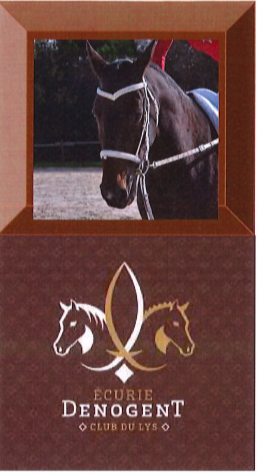 Nouveau !Activités ÉquestresAdaptées             forom écoute, en association avec Madame Anita Raverdino, de l’Ecurie Denogent, propose des activités équestres adaptées aux personnes sourdes et malentendantes.Madame A. Raverdino est une écuyère brevetée et praticienne du potentiel personnel. Elle exerce la thérapie avec le cheval et les animaux, intervient dans la gestion du stress, des émotions et de l’attachement.Pour en savoir plus, allez visiter son site !             www.ecurie-denogent.chElle propose à forom écoute les cours suivants :Travail au sol : communication corporelleVoltige : activités sécurisées adaptées à tous les âgesAttelage Lieu : 	Ecurie Denogent, rte de l’Etraz 48, 1267 CoinsinsJours : 	Week-end ou à définirPrérequis :	AucunPrix pour 10 leçons en groupe de 5 personnes minimum :	CHF 150.-- tarif AI	CHF 120.-- tarif AVSAnimatrice	Mme Anita RaverdinoEcurie DenogentRte de de l’Etraz1267 CoinsinsRenseignements : 078 707 92 85Raverdino.anita@gmail.comInscriptionsVia le site de forom écoutewww.ecoute.chcontact / activités équestres adaptéesRenseignements : Karine TenthoreyHotline 0800 614 614Info@ecoute.ch